招采进宝平台数字证书办理操作手册招采进宝平台数字证书用途：招采进宝平台数字证书办理人群：使用招采进宝平台进行各类交易活动的当事人（招标人、招标代理、投标人、专家评委等）。招采进宝平台办理数字证书需要携带的资料：一、新办业务（一）、新办业务新办证书1、《数字证书业务受理单》（网点提供）2、委托授权书（预留公章及法人手写签名）3、营业执照复印件加盖公章4、经办人身份证原件及复印件加盖公章（二）到期更新业务1、数字证书2、经办人身份证原件(三）补办业务《数字证书业务受理单》（网点提供）委托授权书（预留公章及法人手写签名）营业执照复印件加盖公章单位出具的补办申请经办人身份证原件及复印件加盖公章。(四)变更业务营业执照复印件加盖公章数字证书市监局出具的《企业名称变更核准通知书》复印件（一式一份，并加盖公章）委托授权书（预留公章及法人手写签名）经办人身份证原件及复印件加盖公章招采进宝平台数字证书业务办理方式及流程：1、现场办理：新疆乌鲁木齐市天山区人民路183号兴亚大厦18楼。2、线上办理：使用新疆政务通APP/小程序办理。新疆政务通APP下载方式：应用市场——搜索“新疆政务通APP”——下载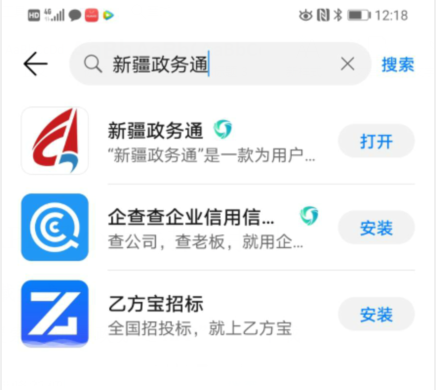 扫描下方二维码也可下载新疆政务通APP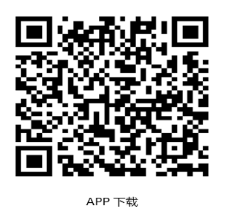 使用微信扫描下方二维码可自动跳转至新疆政务通小程序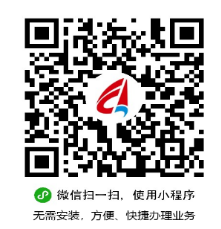 登录方式新疆政务通APP：用户打开新疆政务通APP，将已注册的手机号及密码填写进入，如未注册过则点击“注册”进行注册。
          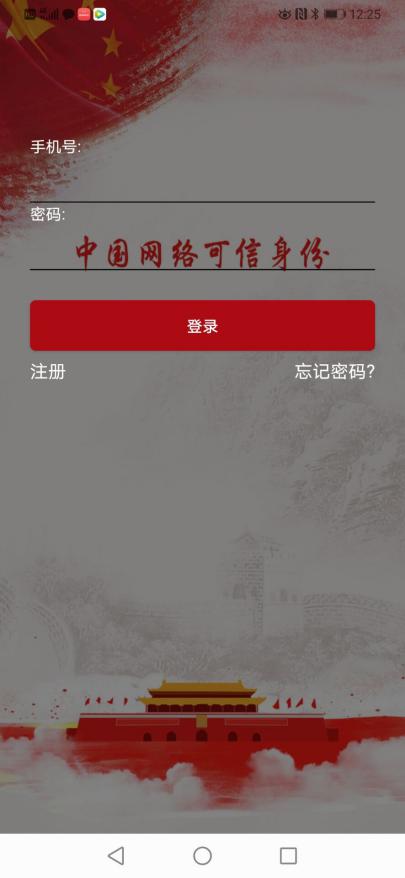 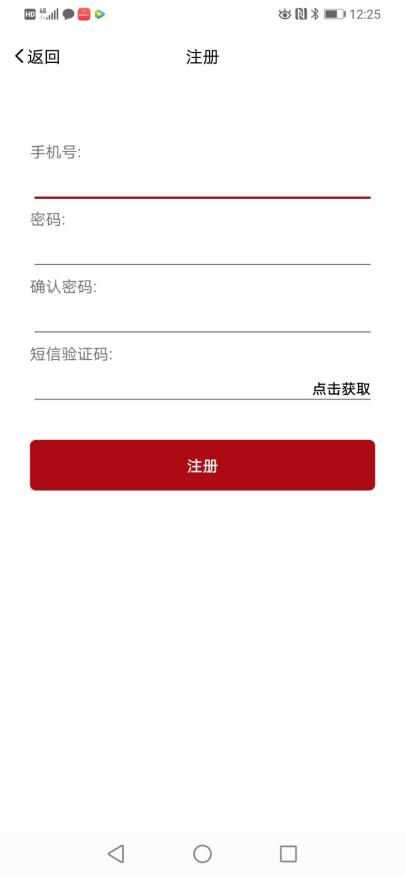 新疆政务通小程序：默认“一键登录”。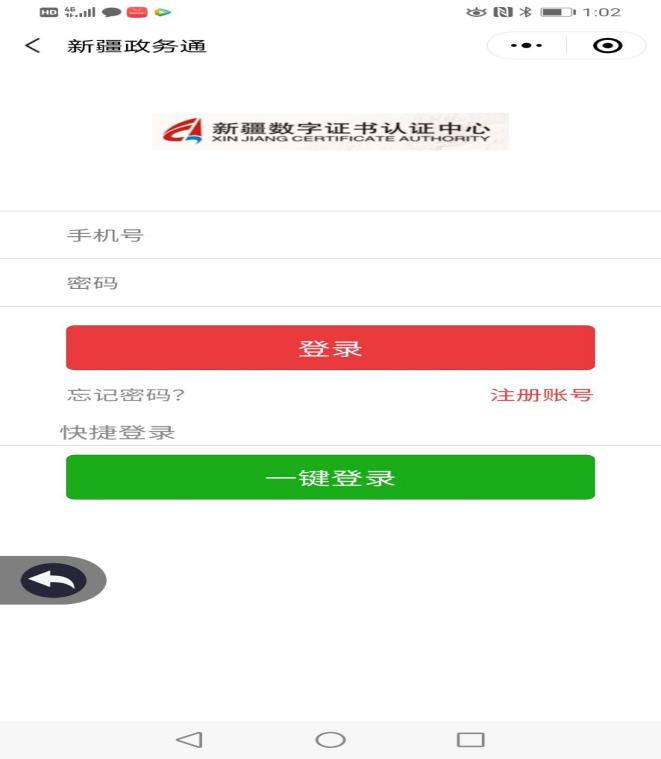 业务办理→新办（新疆政务通APP/新疆政务通小程序）进入页面后选择“新办证书”后系统会提示进行实名认证。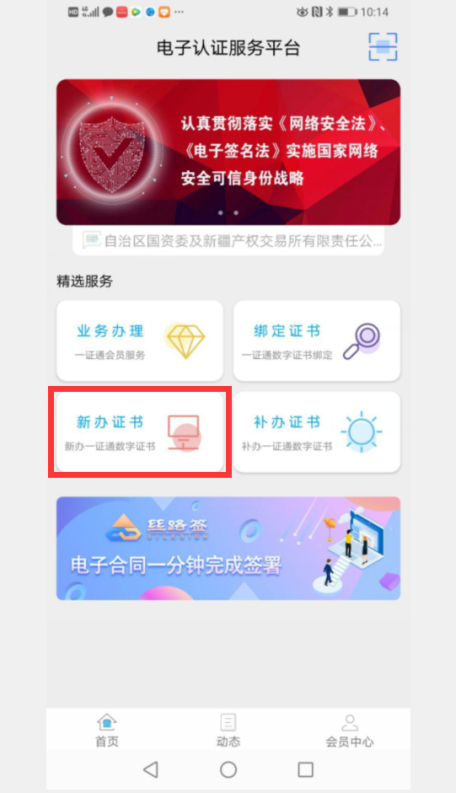 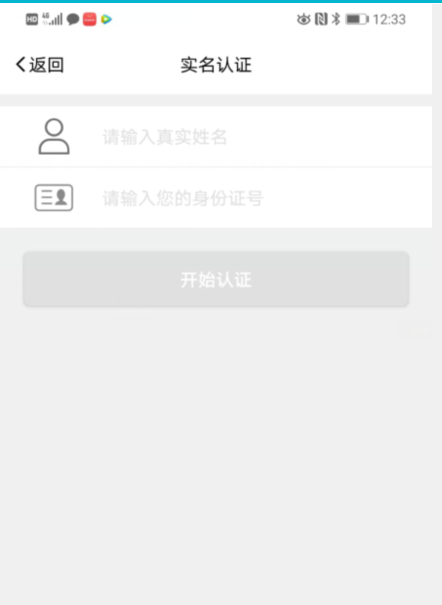 实名认证完成后点击“新办证书”将新办的企业信息资料上传并将企业信息填写完整。证书类型选择招采进宝平台新办（企业+法人）。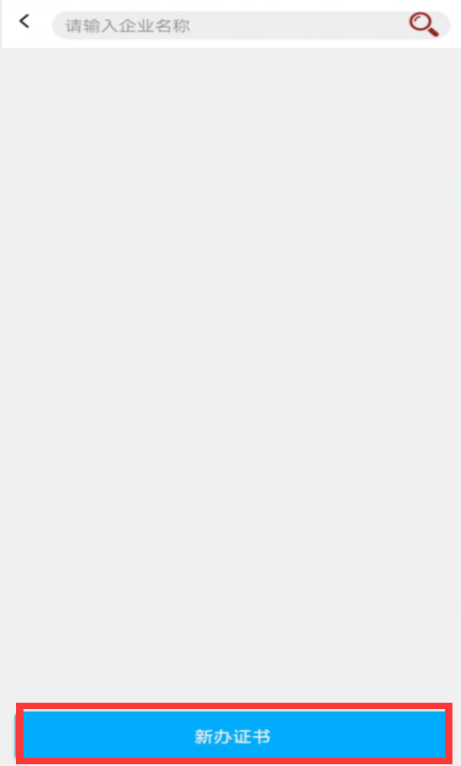 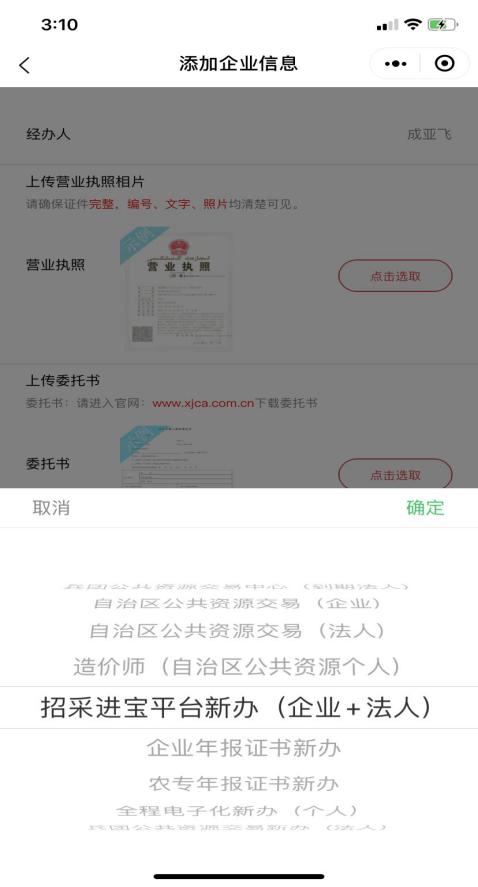 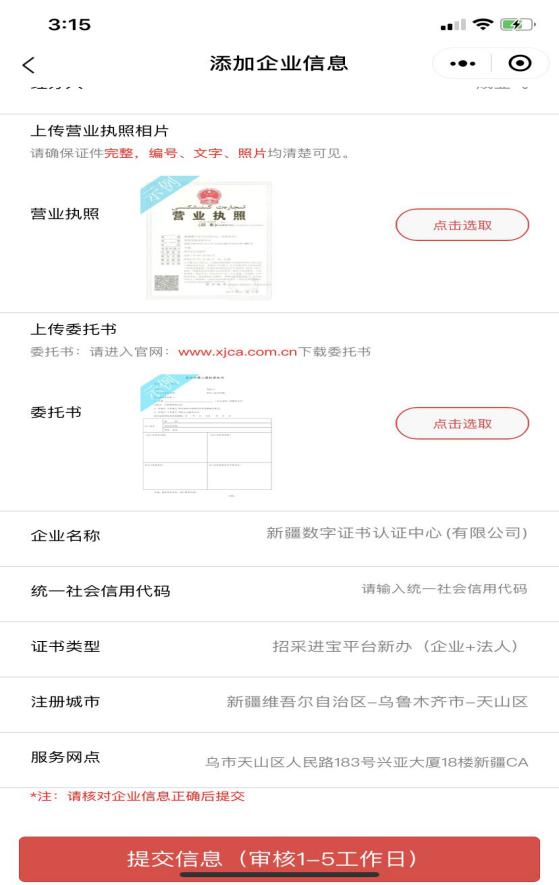 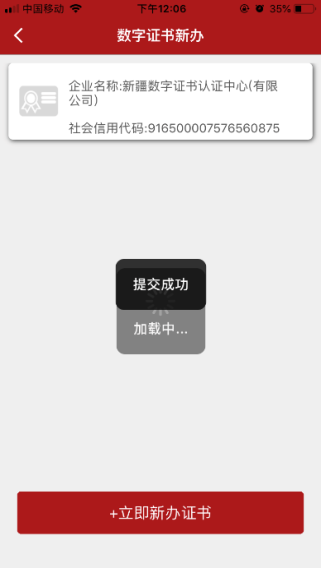 等待业务审核,审核通过使用“丝路云签”平台，签署电子版“数字证书申请责任书”,若审核未通过，需按提示要求重新提交。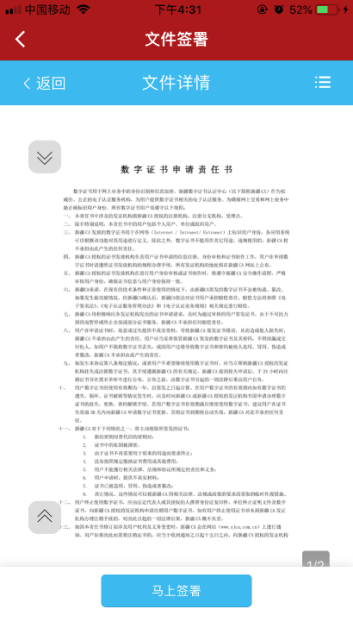 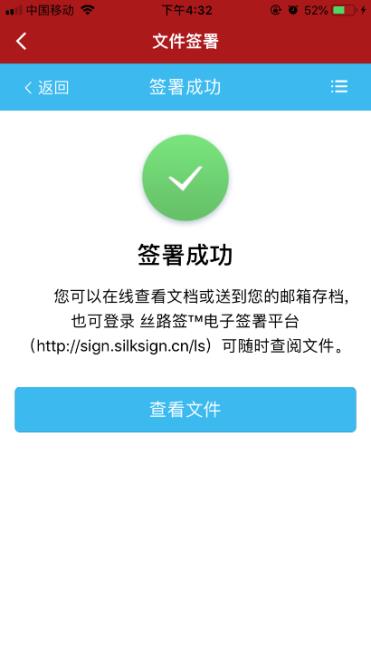      
        在线支付（微信/支付宝）→选择领取方式（自取/邮寄），并根据提示填写信息→接收快递单号或自取地址短信→业务办理完成，在家坐等快递送证书。